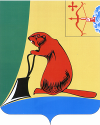 Печатное средство массовой информации органов местного  самоуправления  Тужинского  муниципального  районаБюллетень муниципальных нормативных правовых актов№ 6315 сентября 2014 года                                                    пгт ТужаСОДЕРЖАНИЕРаздел 1. Постановления и распоряжения администрации Тужинского районаАДМИНИСТРАЦИЯ ТУЖИНСКОГО МУНИЦИПАЛЬНОГО РАЙОНАКИРОВСКОЙ ОБЛАСТИПОСТАНОВЛЕНИЕО подготовке граждан, проживающих в Тужинском районе, к военной службе в 2014 - 2015 учебном годуВ соответствии с Федеральным законом от 28.03.1998 № 53-ФЗ «О воинской обязанности и военной службе», постановлением Правительства Российской Федерации от 31.12.1999 № 1441 «Об утверждении Положения о подготовке граждан Российской Федерации к военной службе», распоряжением Правительства Российской Федерации от 03.02.2010 N 134-р «О Концепции федеральной системы подготовки граждан Российской Федерации к военной службе на период до 2020 года», приказом Министра обороны Российской Федерации и Министерства образования и науки Российской Федерации от 24.02.2010 № 96/134 «Об утверждении Инструкции об организации обучения граждан Российской Федерации начальным знаниям в области обороны и их подготовки по основам военной службы в образовательных учреждениях среднего (полного) общего образования и учебных пунктах» и в целях выработки единого подхода к организации подготовки граждан к военной службе администрация Тужинского муниципального района ПОСТАНОВЛЯЕТ:	1. Организовать подготовку граждан Тужинского района по военно-учетным специальностям в 2014-2015 учебном году в два потока в автомобильной школе регионального отделения Общероссийской общественно-государственной организации «Добровольное общество содействия армии, авиации и флоту России» (далее – Региональное отделение ДОСААФ России Кировской области) по специальностям «водитель категории С» (ВУС-837) и «водитель –автокрановщик» (ВУС-838).	2. Предложить директору КОГКУ «Центр занятости населения» Тужинского района Суслову А.И. направлять граждан, признанных безработными, из числа подлежащих призыву на военную службу, в Отдел военного комиссариата для отбора на обучение по специальностям, родственным военно- учетным в Региональном отделении ДОСААФ России Кировской области в установленном порядке.	3. Предложить главному врачу КОГБУЗ «Тужинская центральная районная больница» Кузнецову А.Л.:	3.1. Обеспечить проведение медицинских осмотров граждан перед направлением их на учебу по военно-учетным специальностям в соответствии с действующими нормативными правовыми актами по территориальному принципу в учреждениях здравоохранения Кировской области;	3.2. Обеспечить проведение диспансеризации юношей 1999-2000 годов рождения с последующим контролем за их обследованием (лечением) до момента достижения призывного возраста;	3.3. Предоставить сведения по результатам проведенной диспансеризации в Отдел военного комиссариата до 15.07.2015 года.	4. Предложить начальнику отдела военного комиссариата Кировской области по Яранскому, Тужинскому, Кикнурскому и Санчурскому районам Державину М.П.:	4.1. Организовать предварительное изучение, своевременный и качественный отбор граждан призывного возраста, направляемых на обучение  в образовательные учреждения Регионального отделения ДОСААФ России Кировской области, из числа подлежащих призыву на военную службу, соответствующих предъявляемым требованиям;	4.2. Обеспечить своевременное и качественное комплектование учебных групп гражданами призывного возраста и передачу их в образовательные учреждения Регионального отделения ДОСААФ России Кировской области;	4.3. Организовать контроль за посещаемостью занятий гражданами, которые направлены на обучение;	4.4. Совместно с призывной комиссией Тужинского района организовать призыв и отправку в войска граждан, в соответствии с полученными военно-учетными специальностями;	4.5. Установить контроль за ходом подготовки специалистов для Вооруженных Сил Российской Федерации, их предназначением и отправкой в войска по полученным военно-учетным специальностям;	4.6. После обработки всех предоставленных сведений в срок до 01.08.2015 обеспечить предоставление главе администрации Тужинского муниципального района информацию по итогам работы по подготовке граждан к военной службе в 2014-2015 учебном году, в том числе отдельным разделом итоги подготовки по военно-учетным специальностям, и анализ состояния подготовки граждан Тужинского района к военной службе.	5. Начальнику управления образования администрации Тужинского муниципального района Андреевой З.А.:	5.1. Осуществлять руководство и контроль за организацией обучения граждан начальным знаниям в области обороны и их подготовки по основам военной службы в соответствии с государственными образовательными стандартами;	5.2. Организовать профессиональную переподготовку и повышение квалификации педагогических работников, осуществляющих обучение граждан начальным знаниям в области обороны и их подготовку по основам военной службы;	5.3. Обеспечить проведение в период с мая по июнь 2015 года пятидневных учебных сборов для учащихся десятых классов образовательных учреждений среднего (полного) общего образования;	5.4. Предоставить до 01.07.2015 в Отдел военного комиссариата следующие сведения по установленным формам:	по учебно-материальной базе учебных заведений;	по преподавателям курса ОБЖ и ОВС;	о количестве граждан, прошедших подготовку по ОВС;	отчет о проведении пятидневных учебных сборов.	6. Ведущему специалисту по делам молодёжи отдела социальных отношений администрации Тужинского муниципального района Устюговой Н.А.:	6.1. Провести мероприятия военно-патриотической направленности;	6.2. Предоставить сведения о проведенных мероприятиях в Отдел военного комиссариата до 01.07.2015 года.	7. Предложить редактору районной газеты «Родной край» Ваганову В.А. освещать вопросы военно-патриотического воспитания и подготовки граждан к военной службе.	8. Подвести в августе 2015 года итоги работы по подготовке  граждан к военной службе за 2014-2015 учебный год и определить задачи на 2015-2016 учебный год, провести совместно с заинтересованными организациями совещания по задачам и проблемам подготовки граждан по основам военной службы, подготовки специалистов для Вооруженных Сил Российской Федерации в 2015-2016 учебном году.	9. Контроль за выполнением постановления возложить на Врио заместителя главы администрации по социальным вопросам Бледных Л.В.10. Настоящее постановление опубликовать в Бюллетене муниципальных нормативных правовых актов органов местного самоуправления Тужинского муниципального района Кировской области.11. Настоящее постановление вступает с момента подписания.Глава администрации Тужинского муниципального района          Е.В. ВидякинаАДМИНИСТРАЦИЯ ТУЖИНСКОГО МУНИЦИПАЛЬНОГО РАЙОНАКИРОВСКОЙ ОБЛАСТИПОСТАНОВЛЕНИЕ_11.09.2014_                                                                                                                № _396_пгт ТужаОб утверждении схем размещения рекламных конструкций на территории муниципального образованияТужинский муниципальный районВ соответствии со статьей 19 Федерального закона от 13.03.2006 № 38-ФЗ «О рекламе», Федеральным законом от 06.10.2003 № 131-ФЗ «Об общих принципах организации местного самоуправления в Российской Федерации», администрация Тужинского муниципального района  ПОСТАНОВЛЯЕТ:1. Утвердить схемы размещения рекламных конструкций  на земельных участках, независимо от форм собственности, а также на зданиях или ином недвижимом имуществе, находящемся в муниципальной собственности муниципального образования Тужинский муниципальный район. Прилагаются.2. Разместить схемы размещения рекламных конструкций на сайте администрации Тужинского муниципального района и в сети «Интернет».3. Настоящее постановление  вступает в силу с момента официального опубликования в Бюллетене муниципальных нормативных правовых актов органов местного самоуправления Тужинского муниципального района Кировской области и распространяет свое действие на правоотношения, возникшие с 01 января 2014 года 4. Контроль за выполнением настоящего постановления оставляю за собой.Глава администрации  Тужинского муниципального района                Е.В. ВидякинаУтвержденаПостановлением администрацииТужинского муниципального районаКировской областиот _11.09.2014_ № _396__СХЕМА РАЗМЕЩЕНИЯ РЕКЛАМНЫХ КОНСТРУКЦИЙ НА ТЕРРИТОРИИ МУНИЦИПАЛЬНОГО ОБРАЗОВАНИЯ ТУЖИНСКИЙ МУНИЦИПАЛЬНЫЙ РАЙОНКИРОВСКОЙ ОБЛАСТИ2014 годПояснительная записка1. Общие положения1.1. Схема размещения рекламных конструкций на территории муниципального образования Тужинский муниципальный район Кировской области (далее - Схема)  разработана на основании Федерального закона от 13.03.2006 N 38-ФЗ "О рекламе", в соответствии со схемой территориального планирования Тужинского района, утвержденной решением  Тужинской районной Думы от 06.04.2012 №16/117,генеральным планом Тужинского городского поселения  , утвержденным Тужинской поселковой  Думой  Тужинского района Кировской области от  25 .12.2012 №5/30 с целью реализации полномочий администрации Тужинского района Кировской области по выдаче разрешений на установку рекламных конструкций.1.2. При определении мест размещения рекламных конструкций обеспечено соблюдение внешнего архитектурного облика сложившейся застройки, градостроительных норм и правил, требований безопасности, а также их расположение относительно линейных объектов (водопровод, канализация, линии связи, линии электропередач).2. Общие требования к установке рекламных конструкций2.1. Рекламные конструкции не должны ухудшать архитектурный облик сложившейся застройки города, преграждать визуальное восприятие объектов архитектуры и ранее установленных рекламных конструкций.2.2. Рекламная конструкция должна быть безопасна, запроектирована, изготовлена и размещена в соответствии с существующими строительными нормами и правилами, государственными стандартами, правилами устройства электроустановок и другими нормативными актами, содержащими требования для конструкций данного типа.2.3. В Схеме для размещения на земельных участках принят один стандартный тип рекламной конструкции: магистральный рекламный щит с двумя рекламными полями информационным полем 6 кв.м.2.4. Недопустимо эксплуатировать рекламные конструкции без рекламных сообщений.2.5. Рекламные конструкции должны содержаться в надлежащем техническом и эстетическом состоянии в течение всего срока их эксплуатации. В случае повреждения рекламной конструкции или информации, размещенной на ней, рекламораспространитель осуществляет работы по восстановлению их технического состояния, эстетического вида и изображения в течение пяти дней с момента обнаружения неисправности или порчи.2.6. Владелец рекламной конструкции или уполномоченное им лицо обязаны содержать прилегающую к рекламной конструкции территорию в надлежащем санитарном состоянии и производить уборку территории в радиусе 5 (пяти) метров от опоры.2.7. Рекламные конструкции должны иметь маркировку с указанием рекламораспространителя, номера его телефона и идентификационного номера конструкции. Маркировка должна быть размещена под информационным полем или на боковой поверхности рекламной конструкции и должна быть читаема с ближайшей полосы движения транспортных средств (в отдельных случаях - со стороны тротуара). 2.8. Рекламные конструкции, имеющие фундамент, должны иметь заглубленные фундаменты с последующим восстановлением газона на нем. В случае отсутствия возможности заглубить фундамент он должен быть облицован плиткой либо другими декоративными облицовочными элементами.2.9. Не допускается размещение на рекламной конструкции информационных материалов, не относящихся к рекламе или социальной рекламе, или использование рекламной конструкции не по назначению.2.10. Не допускается установка рекламных конструкций:- на памятниках истории и культуры и на территории их охранных зон, храмах, территориях, прилегающих к ним;- на объектах капитального строительства, имеющих историко-архитектурную ценность, расположенных в границах исторического центра города,- на территории кладбищ, за исключением случаев размещения на них рекламы ритуальных услуг и при условии, что площадь информационного поля рекламной конструкции не превышает 6 (шести) кв. м;- в парках и скверах, а также на их ограждениях, за исключением установки временных рекламных конструкций на период проведения на их территории разовых, краткосрочных, централизованных мероприятий;- установка рекламных конструкций на территории исторического центра города.3. Переходные положения3.1. Требования к территориальному размещению рекламных конструкций распространяются на рекламные конструкции, размещенные до вступления в силу настоящей Схемы.3.2. Рекламные конструкции, размещенные с нарушением территориального размещения, нормативных расстояний, или конструкции, находящиеся в ненадлежащем состоянии, должны быть демонтированы в течение одного года с момента вступления в силу настоящей Схемы.3.3. При проведении модернизации или изменении территориального размещения рекламных конструкций, произведенных и размещенных до вступления в силу настоящей Схемы, должны соблюдаться требования настоящей Схемы.Адресный реестр установки и эксплуатации рекламных конструкций (РК)на территории Тужинского муниципального районаАДМИНИСТРАЦИЯ ТУЖИНСКОГО МУНИЦИПАЛЬНОГО РАЙОНАКИРОВСКОЙ ОБЛАСТИПОСТАНОВЛЕНИЕОб утверждении Порядка заключения трудового договора с руководителем муниципального унитарного предприятия Тужинского муниципального районаВ соответствии со статьей 275 Трудового кодекса Российской Федерации, Федеральным законом от 14.11.2002 № 161-ФЗ «О государственных и муниципальных унитарных предприятиях», на основании статьи 44 Устава муниципального образования Тужинский муниципальный район  администрация Тужинского муниципального района ПОСТАНОВЛЯЕТ:	1.Утвердить Порядок заключения трудового договора с руководителем муниципального унитарного предприятия Тужинского муниципального района. Прилагается. 2. Опубликовать постановление в Бюллетене муниципальных нормативных правовых актов органов местного самоуправления Тужинского муниципального района Кировской области.3. Настоящее постановление вступает в силу с момента подписания.4. Контроль за исполнением постановления возложить на заместителя главы администрации по жизнеобеспечению.Глава администрации Тужинского муниципального района        Е.В. ВидякинаУТВЕРЖДЕНпостановлением администрации Тужинского муниципального района  от 11.09.2014 № 397ПОРЯДОКзаключения трудового договора с руководителем муниципального унитарного предприятия Тужинского муниципального района1. Порядок заключения трудового договора с руководителем муниципального унитарного предприятия Тужинского муниципального района устанавливает в соответствии с действующим законодательством процедуру заключения трудового договора с руководителем муниципального унитарного предприятия (далее - МУП).2. Назначение руководителя МУП осуществляется главой администрации Тужинского муниципального района, который является работодателем для руководителя муниципального предприятия.3. Трудовые отношения с руководителем МУП возникают на основании трудового договора.Назначение на должность производится распоряжением администрации Тужинского муниципального района.4. На должность руководителя муниципального унитарного предприятия могут быть назначены граждане, отвечающие следующим требованиям: граждане Российской Федерации, имеющие высшее образование.5. Трудовой договор готовится отделом юридического обеспечения совместно с отделом по экономике и прогнозированию  и кадровой службой администрации Тужинского муниципального района. Трудовой договор заключается в семидневный срок с даты представления лицом, поступающим на работу, документов, указанных в пункте 6 настоящего Положения.6. При заключении трудового договора лицо, поступающее на работу, предъявляет специалисту по кадровой работе администрации Тужинского муниципального района  следующие документы:заявление;паспорт или иной документ, удостоверяющий личность;трудовую книжку, за исключением случаев, когда трудовой договор заключается впервые или работник поступает на работу на условиях совместительства;страховое свидетельство государственного пенсионного страхования;документы воинского учета - для военнообязанных и лиц, подлежащих призыву на военную службу;документ об образовании;иные документы, предусмотренные действующим трудовым законодательством.7. При заключении трудового договора с руководителем МУП может быть назначено испытание в соответствии с трудовым законодательством.8. Трудовой договор заключается в письменной форме, составляется в двух экземплярах, каждый из которых подписывается сторонами. Один экземпляр трудового договора передается руководителю МУП, другой хранится в администрации Тужинского муниципального района.____________СОСТАВрабочей группы по легализации налоговой базы в части убыточности предприятий, «теневой» заработной платыУчредитель:  Тужинская   районная Дума      (решение Тужинской районной Думы № 20/145 от  01 октября 2012 года об учреждении своего печатного средства массовой информации - Информационного бюллетеня органов местного самоуправления муниципального образования Тужинский муниципальный район Кировской области,  где  будут официально публиковаться нормативные   правовые акты, принимаемые органами местного самоуправления района, подлежащие обязательному опубликованию в соответствии с Уставом Тужинского района)    Официальное  издание.  Органы  местного  самоуправления  Тужинского  районаКировской области: Кировская область, пгт Тужа, ул. Горького, 5.Подписано в печать:   15 сентября  2014 годаТираж:  10  экземпляров, в каждом  10  страниц.Ответственный за выпуск издания: начальник отдела организационной работы - Новокшонова В.А.№ п/пНаименование постановления, распоряженияРеквизиты документаСтраница1.О подготовке граждан, проживающих в Тужинском районе, к военной службе в 2014 - 2015 учебном году№  389от 05.09.20143-42.Об утверждении схем размещения рекламных конструкций на территории муниципального образования Тужинский муниципальный район№  396от 11.09.20145-83Об утверждении Порядка заключения трудового договора с руководителем муниципального унитарного предприятия Тужинского муниципального района№ 397от 11.09.20148-94.О внесении изменений в постановление администрации Тужинского муниципального района от 19.04.2012 № 220№ 399от 12.09.20149-1005.09.2014№389пгт Тужапгт Тужапгт Тужапгт ТужаNп/пАдресустановки и эксплуатации РКN РКпокартеВидРКТипРККол-восторонРКОбщаяплощадьинформационногополя РК,кв. мСобственник или законный владелец имущества, к которому присоединяется РККадастровый номер участка, здания, строения, сооружения1234567891Автодорога «Вятка»1отдельно стоящий магистральный щит Билборд (рекламный щит)26Собственник земельного участкаКлепцова Т.А43:43:311601: 7832Автодорога «Вятка»2-/-Билборд(рекламный щит26Собственность  на земельный участок не разграничена43:43:311601:1473 Около автодороги «Вятка»  (ул.Кирпичный завод)3Отдельно стоящий рекламный щит или баннеррекламный щит или баннер2,16Собственность на земельный участок не разграничена43:43:311501:1574п.Тужа,ул.Горького,164баннербаннер16Собственник здания-муниципальное образование Тужинский муниципальный район43:33:310112:0050:1055/21,1:1004/А11.09.2014№397пгт Тужапгт Тужапгт Тужапгт ТужаАДМИНИСТРАЦИЯ ТУЖИНСКОГО МУНИЦИПАЛЬНОГО РАЙОНА КИРОВСКОЙ ОБЛАСТИАДМИНИСТРАЦИЯ ТУЖИНСКОГО МУНИЦИПАЛЬНОГО РАЙОНА КИРОВСКОЙ ОБЛАСТИАДМИНИСТРАЦИЯ ТУЖИНСКОГО МУНИЦИПАЛЬНОГО РАЙОНА КИРОВСКОЙ ОБЛАСТИАДМИНИСТРАЦИЯ ТУЖИНСКОГО МУНИЦИПАЛЬНОГО РАЙОНА КИРОВСКОЙ ОБЛАСТИАДМИНИСТРАЦИЯ ТУЖИНСКОГО МУНИЦИПАЛЬНОГО РАЙОНА КИРОВСКОЙ ОБЛАСТИПОСТАНОВЛЕНИЕПОСТАНОВЛЕНИЕПОСТАНОВЛЕНИЕПОСТАНОВЛЕНИЕПОСТАНОВЛЕНИЕ_12.09.2014_№____399______№____399______пгт Тужапгт ТужаО внесении изменений в постановление администрации Тужинского муниципального района от 19.04.2012 № 220О внесении изменений в постановление администрации Тужинского муниципального района от 19.04.2012 № 220О внесении изменений в постановление администрации Тужинского муниципального района от 19.04.2012 № 220О внесении изменений в постановление администрации Тужинского муниципального района от 19.04.2012 № 220О внесении изменений в постановление администрации Тужинского муниципального района от 19.04.2012 № 220В связи с кадровыми изменениями администрация Тужинского муниципального района ПОСТАНОВЛЯЕТ:1. Внести в постановление администрации Тужинского муниципального района от 19.04.2012 № 220 «О создании межведомственной комиссии по обеспечению налоговых и неналоговых доходов в бюджеты бюджетной системы Российской Федерации» (далее - Постановление) следующие изменения.Состав рабочей группы по легализации налоговой базы в части убыточности предприятий, «теневой» заработной платы, утвержденный подпунктом 3.3 Постановления, изложить в новой редакции. Прилагается.  2. Контроль за выполнением настоящего постановления оставляю за собой.3. Настоящее постановление вступает в силу с момента официального опубликования в Бюллетене муниципальных нормативных правовых актов органов местного самоуправления Тужинского муниципального района Кировской области.В связи с кадровыми изменениями администрация Тужинского муниципального района ПОСТАНОВЛЯЕТ:1. Внести в постановление администрации Тужинского муниципального района от 19.04.2012 № 220 «О создании межведомственной комиссии по обеспечению налоговых и неналоговых доходов в бюджеты бюджетной системы Российской Федерации» (далее - Постановление) следующие изменения.Состав рабочей группы по легализации налоговой базы в части убыточности предприятий, «теневой» заработной платы, утвержденный подпунктом 3.3 Постановления, изложить в новой редакции. Прилагается.  2. Контроль за выполнением настоящего постановления оставляю за собой.3. Настоящее постановление вступает в силу с момента официального опубликования в Бюллетене муниципальных нормативных правовых актов органов местного самоуправления Тужинского муниципального района Кировской области.В связи с кадровыми изменениями администрация Тужинского муниципального района ПОСТАНОВЛЯЕТ:1. Внести в постановление администрации Тужинского муниципального района от 19.04.2012 № 220 «О создании межведомственной комиссии по обеспечению налоговых и неналоговых доходов в бюджеты бюджетной системы Российской Федерации» (далее - Постановление) следующие изменения.Состав рабочей группы по легализации налоговой базы в части убыточности предприятий, «теневой» заработной платы, утвержденный подпунктом 3.3 Постановления, изложить в новой редакции. Прилагается.  2. Контроль за выполнением настоящего постановления оставляю за собой.3. Настоящее постановление вступает в силу с момента официального опубликования в Бюллетене муниципальных нормативных правовых актов органов местного самоуправления Тужинского муниципального района Кировской области.В связи с кадровыми изменениями администрация Тужинского муниципального района ПОСТАНОВЛЯЕТ:1. Внести в постановление администрации Тужинского муниципального района от 19.04.2012 № 220 «О создании межведомственной комиссии по обеспечению налоговых и неналоговых доходов в бюджеты бюджетной системы Российской Федерации» (далее - Постановление) следующие изменения.Состав рабочей группы по легализации налоговой базы в части убыточности предприятий, «теневой» заработной платы, утвержденный подпунктом 3.3 Постановления, изложить в новой редакции. Прилагается.  2. Контроль за выполнением настоящего постановления оставляю за собой.3. Настоящее постановление вступает в силу с момента официального опубликования в Бюллетене муниципальных нормативных правовых актов органов местного самоуправления Тужинского муниципального района Кировской области.В связи с кадровыми изменениями администрация Тужинского муниципального района ПОСТАНОВЛЯЕТ:1. Внести в постановление администрации Тужинского муниципального района от 19.04.2012 № 220 «О создании межведомственной комиссии по обеспечению налоговых и неналоговых доходов в бюджеты бюджетной системы Российской Федерации» (далее - Постановление) следующие изменения.Состав рабочей группы по легализации налоговой базы в части убыточности предприятий, «теневой» заработной платы, утвержденный подпунктом 3.3 Постановления, изложить в новой редакции. Прилагается.  2. Контроль за выполнением настоящего постановления оставляю за собой.3. Настоящее постановление вступает в силу с момента официального опубликования в Бюллетене муниципальных нормативных правовых актов органов местного самоуправления Тужинского муниципального района Кировской области.Глава администрации Тужинского муниципального районаГлава администрации Тужинского муниципального районаЕ.В. ВидякинаУТВЕРЖДЕНпостановлением администрацииТужинского муниципального района от _12.09.1991__  № _399_ВИДЯКИНАЕлена Вадимовна- глава администрации Тужинского муниципального района, председатель рабочей группыКЛЕПЦОВАГалина Алексеевна- заведующая отделом по экономике и прогнозированию администрации Тужинского муниципального района, заместитель председателя комиссииРУСИНОВАНина Васильевна- ведущий специалист по торговле и предпринимательству отдела по экономике и прогнозированию администрации Тужинского муниципального района, секретарь комиссииЧлены комиссии:ЗАЙЦЕВАЛюдмила Геннадьевна- начальник МРИ ФНС России № 5 по Кировской области (по согласованию)КРАЕВА Наталия Владимировна- начальник пенсионного фонда РФ в Тужинском районе (по согласованию)КУИМОВАндрей Леонидович- начальник пункта полиции «Тужинский» межмуниципального отдела МВД России «Яранский»(по согласованию)УСТЮГОВАСветлана Борисовна- начальник службы судебных приставов по Тужинскому району (по согласованию)